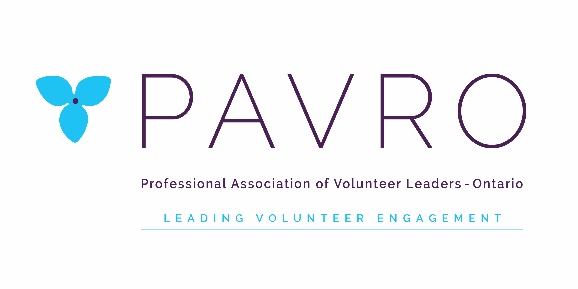 CONFIDENTIALITY STATEMENTCommitment, Acknowledgement and AuthorizationIn submitting this form I agree to the following statements of practice and will conduct all activities within or on behalf of PAVRO in a manner consistent with the highest standard of integrity and good faith.The following are statements of practice to achieve this purpose. These statements are not listed in any specific order but rather complement each other in a cohesive manner. PAVRO will consistently speak in the interests of its members, volunteers and staff as they relate to the Mission of PAVRO  Individual volunteers and staff will speak on behalf of or present themselves as representing PAVRO only with the express consent of PAVRO or its constituent bodies.  At PAVRO functions, volunteers and staff will refrain from imposing or obtaining personal advantage through their professional affiliation with the Association, other members, or one another.  All PAVRO volunteers and staff will refrain from imposing or obtaining personal advantage through the use of PAVRO resources in products and services. The PAVRO Corporate body, and individual volunteers and staff, will maintain strict confidentiality in their professional dealings with one another and members. As part of this responsibility, volunteers and staff will not disclose or give, or allow to be given any non-public information (that which is not readily available to members of the general public through the normal accepted request channels) gained during the course of their activities with PAVRO. I am aware that additional qualifications may need to be demonstrated to carry out specific functions.I agree that my contact information may be shared with PAVRO, members and staff for the purpose of conducting PAVRO business and for general communication of organizational functions and PAVRO business as it arises. I have read and understand the statements of Practice ____________initialsI have read and agree to abide by the conflict of interest policy ______________ initialsDate: _____________________________________________________________